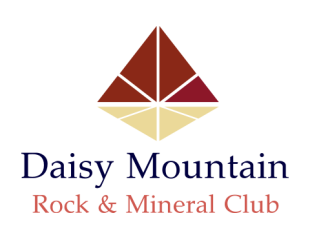 Tuition Scholarship Conditions of AwardIf any other funds pay entirely the tuition, fees, books, and on-campus room and board for the student’s 2024-2025 academic year, the student is no longer eligible to receive this scholarship and will forfeit the award.The college/university you are attending must be accredited and listed on the official website of the U.S. Department of Education.This scholarship is non-transferable, and may not be applied to any person, program, or enrollment date other than the one for which it was awarded.It is the recipient’s responsibility to verify receipt of funds with the designated institution and notify DMRMC should the award check not arrive on or after 30 days from the issue date.In order for you to claim this scholarship, you must send DMRMC a copy of your college/university tuition bill. We will write the check directly to the college/university and mail it to the college/university to be applied to your account.   Your tuition bill MUST reflect a balance due, we cannot send payment if there is not a balance on your account.If you will not be entering college/university in the fall 2024, we will hold the scholarship in your name until the spring 2025 semester.  If you do not enter college/university the spring 2025 semester you will lose the scholarship.